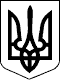 ВЕЛИКОСЕВЕРИНІВСЬКА СІЛЬСЬКА РАДА
КІРОВОГРАДСЬКОГО РАЙОНУ КІРОВОГРАДСЬКОЇ ОБЛАСТІВИКОНАВЧИЙ КОМІТЕТРІШЕННЯ  від «24» січня  2019 року                                                                                  № 5с. Велика СеверинкаПро ініціативну групу з підготовки установчих зборівВідповідно до статті 40 Закону України «Про місцеве самоврядування в Україні», пункту 8 Типового положення про громадську раду при міністерстві, іншому центральному органі  виконавчої влади, Раді міністрів Автономної Республіки Крим,обласній, Київській та Севастопольській міській, районній, районній у мм. Києві та Севастополі державній адміністрації, затвердженого постановою Кабінету Міністрів України від 03 листопада 2010 року №996  «Про забезпечення участі громадськості  у формуванні та реалізації державної політики», виконавчий комітет Великосеверинівської сільської радиВ И Р І Ш И В :1. Утворити ініціативну групу з підготовки  установчих зборів Громадської ради при виконавчому комітеті Великосеверинівської  сільської ради та затвердити її склад (додається).2. Ініціативній  групі провести організаційну роботу з підготовки та проведення установчих зборів, підготувати відповідні  документи та оприлюднити відповідну інформацію на офіційному веб-сайті Великосеверинівської сільської ради.3. Контроль за виконанням рішення покласти на секретаря сільської ради Коломієць А.С. та відділ організаційної роботи, інформаційної діяльності та комунікацій з громадськістю (Чернява А.О.).Сільський  голова                                                                        С. ЛЕВЧЕНКО							ЗАТВЕРДЖЕНО								рішення виконавчого комітету								«24» січня 2019 року  №5СКЛАД ініціативної групи з підготовки установчих зборів Громадської ради при виконавчому комітеті  Великосеверинівської сільської радиСекретар сільської ради						А.КОЛОМІЄЦЬ1.Бойко Олена Іванівназавідувач Оситнязької бібліотеки2. Глинська Галина Станіславівнабібліотекар Лозуватської сільської бібліотеки-філії3.Голота Леонід Олексійовичдиректор Комунального закладу «Великосеверинівська ЗШ І-ІІІ  ступенів, Позашкільний центр»4.Зайцева Тетяна ВікторівназавідувачПідгайцівського сільського клубу5. Манукян ЮліяВолодимирівнав.о. старости Оситнязького  старостинського округу6.Мартиненко Валентина Василівназаступник директора Комунального закладу «Великосеверинівська ЗШ І-ІІІ  ступенів, Позашкільний центр»7. Нікітчук ЛюдмилаВолодимирівнадиректор  Центральної  бібліотеки Великосеверинівської сільської ради8.Петренко ЛарисаОлександрівнажителька с. Підгайці 9.Ситник КатеринаМиколаївнадиректор Оситнязької загальноосвітньої школи І-ІІ ступенів– філія Комунального закладу «Великосеверинівська ЗШ І-ІІІ ступенів, Позашкільний центр»10.Чернява АллаОлександрівнаначальник відділу організаційної роботи, інформаційної діяльності та комунікацій з громадськістю Великосеверинівької сільської ради